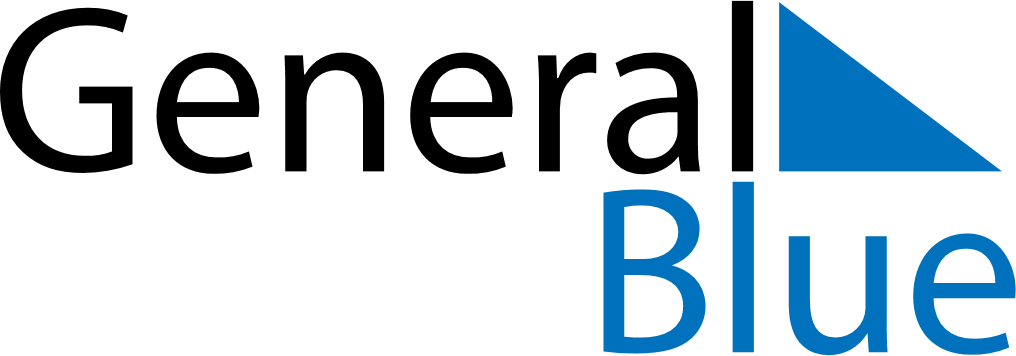 May 2024May 2024May 2024May 2024May 2024May 2024Xilin Hot, Inner Mongolia, ChinaXilin Hot, Inner Mongolia, ChinaXilin Hot, Inner Mongolia, ChinaXilin Hot, Inner Mongolia, ChinaXilin Hot, Inner Mongolia, ChinaXilin Hot, Inner Mongolia, ChinaSunday Monday Tuesday Wednesday Thursday Friday Saturday 1 2 3 4 Sunrise: 5:07 AM Sunset: 7:18 PM Daylight: 14 hours and 11 minutes. Sunrise: 5:05 AM Sunset: 7:19 PM Daylight: 14 hours and 13 minutes. Sunrise: 5:04 AM Sunset: 7:20 PM Daylight: 14 hours and 16 minutes. Sunrise: 5:03 AM Sunset: 7:22 PM Daylight: 14 hours and 18 minutes. 5 6 7 8 9 10 11 Sunrise: 5:01 AM Sunset: 7:23 PM Daylight: 14 hours and 21 minutes. Sunrise: 5:00 AM Sunset: 7:24 PM Daylight: 14 hours and 23 minutes. Sunrise: 4:59 AM Sunset: 7:25 PM Daylight: 14 hours and 26 minutes. Sunrise: 4:57 AM Sunset: 7:26 PM Daylight: 14 hours and 28 minutes. Sunrise: 4:56 AM Sunset: 7:27 PM Daylight: 14 hours and 31 minutes. Sunrise: 4:55 AM Sunset: 7:29 PM Daylight: 14 hours and 33 minutes. Sunrise: 4:54 AM Sunset: 7:30 PM Daylight: 14 hours and 35 minutes. 12 13 14 15 16 17 18 Sunrise: 4:53 AM Sunset: 7:31 PM Daylight: 14 hours and 38 minutes. Sunrise: 4:51 AM Sunset: 7:32 PM Daylight: 14 hours and 40 minutes. Sunrise: 4:50 AM Sunset: 7:33 PM Daylight: 14 hours and 42 minutes. Sunrise: 4:49 AM Sunset: 7:34 PM Daylight: 14 hours and 44 minutes. Sunrise: 4:48 AM Sunset: 7:35 PM Daylight: 14 hours and 47 minutes. Sunrise: 4:47 AM Sunset: 7:36 PM Daylight: 14 hours and 49 minutes. Sunrise: 4:46 AM Sunset: 7:37 PM Daylight: 14 hours and 51 minutes. 19 20 21 22 23 24 25 Sunrise: 4:45 AM Sunset: 7:39 PM Daylight: 14 hours and 53 minutes. Sunrise: 4:44 AM Sunset: 7:40 PM Daylight: 14 hours and 55 minutes. Sunrise: 4:43 AM Sunset: 7:41 PM Daylight: 14 hours and 57 minutes. Sunrise: 4:42 AM Sunset: 7:42 PM Daylight: 14 hours and 59 minutes. Sunrise: 4:42 AM Sunset: 7:43 PM Daylight: 15 hours and 1 minute. Sunrise: 4:41 AM Sunset: 7:44 PM Daylight: 15 hours and 2 minutes. Sunrise: 4:40 AM Sunset: 7:45 PM Daylight: 15 hours and 4 minutes. 26 27 28 29 30 31 Sunrise: 4:39 AM Sunset: 7:46 PM Daylight: 15 hours and 6 minutes. Sunrise: 4:39 AM Sunset: 7:47 PM Daylight: 15 hours and 7 minutes. Sunrise: 4:38 AM Sunset: 7:47 PM Daylight: 15 hours and 9 minutes. Sunrise: 4:37 AM Sunset: 7:48 PM Daylight: 15 hours and 11 minutes. Sunrise: 4:37 AM Sunset: 7:49 PM Daylight: 15 hours and 12 minutes. Sunrise: 4:36 AM Sunset: 7:50 PM Daylight: 15 hours and 13 minutes. 